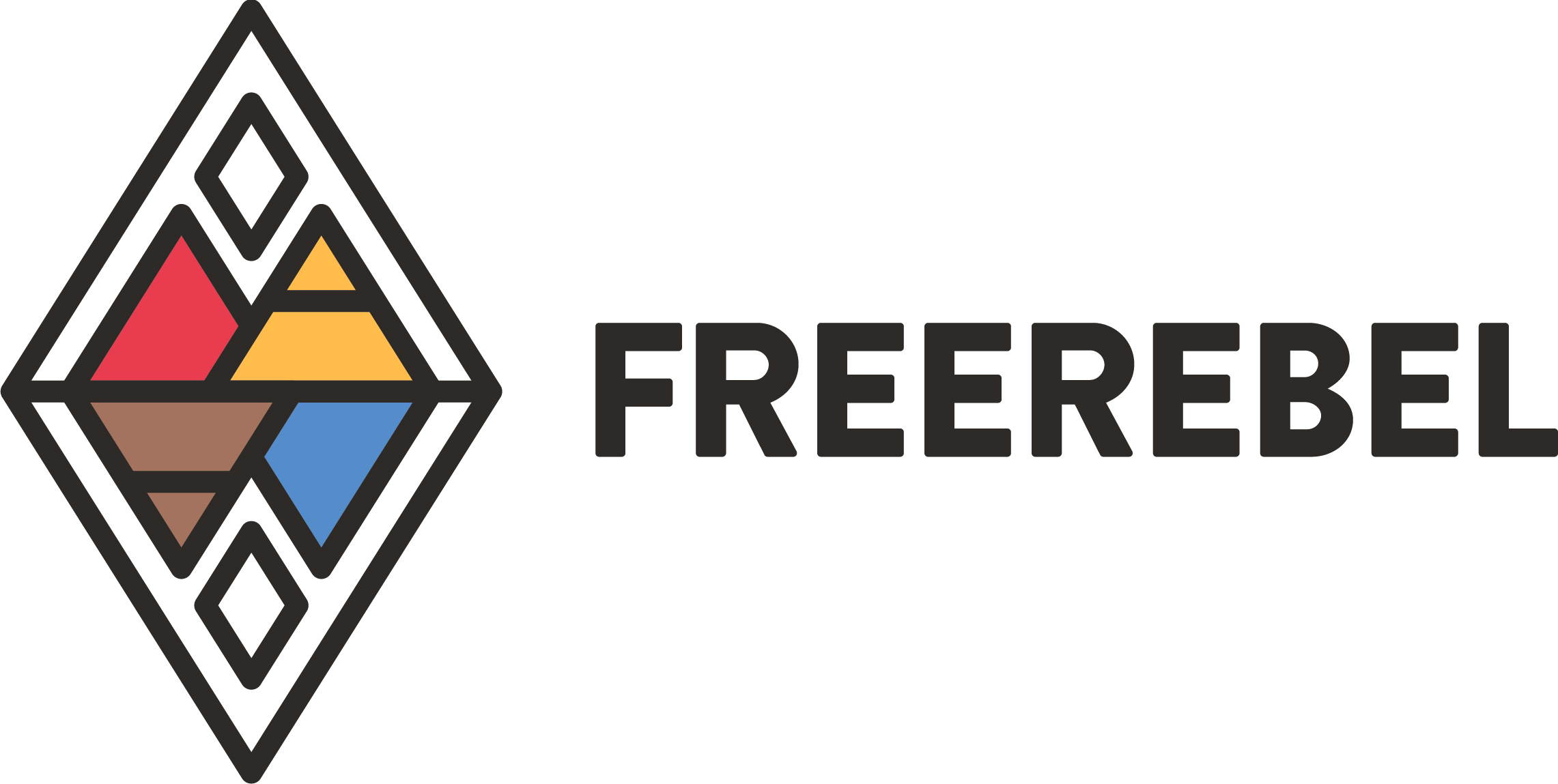 Freerebel möchte einen gesunden und angenehmen Raum für alle Besucherinnen und Besucher schaffen.Falls du dich krank fühlst oder du krank bist, bleibe bitte zu Hause.Alle Lektionen können nur mit Voranmeldung besucht werden. Anmeldung unter www.freerebel.ch oder per Whatsapp auf Tel. 078 606 17 13Lektionen die nicht 24 Stunden vorher abgesagt wurden, werden verrechnetBitte komme möglichst schon umgezogenWir begrüssen uns mit einem „Namaste“Bitte gehe direkt zu deiner Matte und nach der Stunde verlässt du das StudioBitte:Erscheine pünktlich zum Unterricht. Berechne genügend Zeit ein, um dich vor dem Unterricht mit einer Yoga-Matte und den entsprechenden Yoga-Hilfsmitteln einzurichten. Du kannst deine eigene Yogamatte mitbringen. Freerebel stellt Matten, Mediationskissen, Blöcke, Bolster, Kissen, Gurte etc zur Verfügung)Trage bequeme und genug warme Kleidung oder bringe solche mit.Schalte dein Handy aus und lasse deine Taschen im GarderobenbereichKonsumiere keine Esswaren und Getränke im Yogaraum.Verhalte dich auch ausserhalb des Yoga-Raumes rücksichtsvoll, und störe andere Klassen nicht. Bitte rauche nicht im Eingangsbereich, sondern verlege das auf zuhause oder in den Bereich des Parkplatzes.Reinige nach dem Unterricht die dir zur Verfügung gestellte Yoga-Matte und räume die Hilfsmittel weg. (erst nach dem Aufheben der Schutzkonzepte)Respektiere deine körperlichen und psychischen Grenzen. Übernimm Verantwortung für dein Denken, Fühlen und Handeln.Füge allem, was du tust, ein Lächeln hinzu. FreeRebel – Jeanine Fuhlrott - Yoga – Coaching – Academy - SpecialsPraxis: Büelrainstr. 5,  8400 Winterthur, Tel. 078 606 17 13, info@freerebel.ch